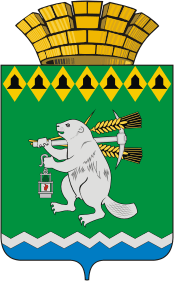 Дума Артемовского городского округаVI созыв60  заседание  (внеочередное) РЕШЕНИЕот 05 декабря 2019 года                                                                                     № 637О применении мер ответственности  к  депутатам  Думы Артемовского городского округа Арсенову В.С., Культикову В.А., представившим неполные сведения о своих доходах, расходах, об имуществе  и обязательствах имущественного характера, а также  сведения о доходах, расходах, об имуществе и обязательствах имущественного характера своих супруги (супруга)  и несовершеннолетних детей за отчетный период с 01.01.2018 по 31.12.2018 	26.06.2019 в Думу Артемовского городского округа поступило представление Артемовского городского прокурора старшего советника юстиции А.Ю.Сидорука   об устранении нарушений федерального законодательства.В ходе надзорных мероприятий Артемовской городской прокуратурой изучены справки о доходах, расходах, об имуществе и обязательствах имущественного характера, представленных депутатами Думы Артемовского городского округа за отчетный период с 01.01.2018 по 31.12.2018. В результате   установлены нарушения требований действующего законодательства депутатами Думы Артемовского городского округа Арсенова В.С. и Культикова В.А., выразившиеся в неполном представлении сведений о доходах, расходах, об имуществе и обязательствах имущественного характера за отчетный 2018 год.            Согласно сведениям, полученным из Федеральной налоговой службы Российской Федерации  у депутата Арсенова B.C. имеется доля участия в Обществе с ограниченной ответственностью «Агрострой - 1» в размере 100%, что составляет 10000 рублей. Между тем, указанные сведения не отражены в справке о доходах депутата  Арсенова В.С. в  Разделе 5.1 «Акции и иное участие в коммерческих организациях и фондах».             Согласно сведениям, полученным из Федеральной налоговой службы Российской Федерации  у супруги депутата Культикова В.А. - Культиковой Т.Ю. имеется доля участия в Обществе с ограниченной ответственностью «Ника-авто» в размере 50%, что составляет 5000 рублей. Между тем, указанные сведения не отражены в справке о доходах супруги депутата Культикова В.А. - Культиковой Т.Ю. в Разделе 5.1 «Акции и иное участие в коммерческих организациях и фондах».Рассмотрев представление Артемовского городского прокурора, Дума Артемовского городского округа  решением от 26.09.2019 № 596  приняла  информацию к сведению.           В соответствии  с частью 7.3-1 статьи 40  Федерального закона от 06 октября 2003 года № 131-Ф3 «Об общих принципах организации местного самоуправления в Российской Федерации», статьей 12-4 Закона Свердловской области от 20 февраля 2009 года «О противодействии коррупции в Свердловской области»,  руководствуясь Порядком принятия решения о применении  мер ответственности  к депутату Думы Артемовского городского округа, главе Артемовского городского округа, представившим недостоверные или неполные сведения о своих доходах, расходах, об имуществе и обязательствах имущественного характера, а также сведения о доходах, расходах, об имуществе и обязательствах имущественного характера своих супруги (супруга) и несовершеннолетних детей, если искажение этих сведений является несущественным, утвержденным решением Думы Артемовского городского округа от 28 ноября 2019 года № 623,  Дума Артемовского городского округа РЕШИЛА:         1. Признать искажение сведений о своих доходах, расходах, об имуществе и обязательствах имущественного характера, а также сведения о доходах, расходах, об имуществе и обязательствах имущественного характера своих супруги (супруга) и несовершеннолетних детей, представленные  депутатами Думы Артемовского городского округа Арсеновым В.С., Культиковым В.А. за отчетный период с 01.01.2018 по 31.12.2018, несущественным.            2. Применить к  Арсенову Владимиру Степановичу, депутату Думы Артемовского городского округа   по  одномандатному избирательному округу  № 4,   меру ответственности  в виде предупреждения в соответствии с пунктом 1 части  7.3-1 статьи 40 Федерального закона от 06 октября 2003 года № 131-Ф3 «Об общих принципах организации местного самоуправления в Российской Федерации».          3.  Применить к Культикову Вячеславу Александровичу, депутату Думы Артемовского городского округа     по одномандатному избирательному округу № 16,  меру ответственности  в виде предупреждения в соответствии с пунктом 1 части  7.3-1 статьи 40 Федерального закона от 06 октября 2003 года № 131-Ф3 «Об общих принципах организации местного самоуправления в Российской Федерации».          4.  Настоящее решение вступает в силу со дня его принятия.         5. Настоящее решение разместить на официальном сайте Думы Артемовского городского округа в информационно-телекоммуникационной сети «Интернет».         6. Контроль исполнения настоящего решения возложить на постоянную комиссию по вопросам местного самоуправления, нормотворчеству и регламенту (Угланов М.А.).Председатель ДумыАртемовского городского округа	                                                     К.М.Трофимов